Närvaro- och omröstningslista
Ärendelista§ 53	DnrVal av protokolljusterare	4§ 54	DnrFastställande av dagens föredragningslista	5§ 55	Dnr MB/2021:1Ekonomisk uppföljning juni 2021	6§ 56	Dnr MB/2021:100Nya renhållningsföreskrifter	7§ 57	Dnr MB/2021:93Planuppdrag - Ändring av detaljplan Knusesund och Ladugårdsparken	9§ 58	Dnr MB/2021:94Planuppdrag - Utökning av detaljplanelagd mark, fas 2 Laxodlingen	10§ 59	Dnr MB/2021:101Planuppdrag - Krokstadshalvön	11§ 60	Dnr MB/2020:190Säffle 7:13  - Ny detaljplan för padel och friidrott vid Tegnér - beslut om samråd	12§ 61	Dnr MB/2021:25Flåvik 1:21 - Förhandsbesked, nybyggnad enbostadshus	13§ 62	Dnr MB/2021:98Gaperhult 1:80-83 - Förhandsbesked och strandskyddsdispens, nybyggnad fyra fritidshus	14§ 63	Dnr MB/2021:97Kallskog 1:3 - Förhandsbesked, nybyggnad fritidshus	16§ 64	Dnr MB/2021:96Krokstad 3:24 - Rivningslov samt bygglov för nybyggnad av fritidshus	18§ 65	Dnr MB/2021:3Anmälan av delegationsbeslut	20§ 66	Dnr MB/2021:2Anmälda handlingar	21§ 67	DnrÖvrig information	22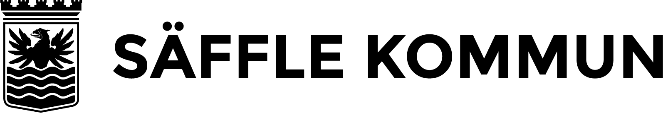 SAMMANTRÄDESPROTOKOLLSAMMANTRÄDESPROTOKOLLSAMMANTRÄDESPROTOKOLLSida1(22)SammanträdesdatumSammanträdesdatumPlats och tid,  kl ,  kl ,  kl ,  kl ,  kl AjourneringarBeslutandeLedamöterSe närvarolista på sida 2LedamöterSe närvarolista på sida 2LedamöterSe närvarolista på sida 2LedamöterSe närvarolista på sida 2LedamöterSe närvarolista på sida 2ErsättareSe närvarolista på sida 2ErsättareSe närvarolista på sida 2ErsättareSe närvarolista på sida 2ErsättareSe närvarolista på sida 2ErsättareSe närvarolista på sida 2Övriga närvarandePeter Pettersson, förvaltningschefGun Kriström, miljöchefMarcus Andersson, bygglovsingenjörJimmy Karlsson, bygglovshandläggareEva Holmgren, nämndsekreterarePeter Pettersson, förvaltningschefGun Kriström, miljöchefMarcus Andersson, bygglovsingenjörJimmy Karlsson, bygglovshandläggareEva Holmgren, nämndsekreterareJusterareJusteringens plats och tid, , , , , , , , , , Underskrifter	Sekreterare
……………………………………………………………
……………………………………………………………
……………………………………………………………Paragrafer-	Ordförande
……………………………………………………………
……………………………………………………………
……………………………………………………………	Justerare
…………………………………………………………….
…………………………………………………………….
…………………………………………………………….ANSLAG/BEVISProtokollet är justerat. Justeringen har tillkännagivits genom anslag.ANSLAG/BEVISProtokollet är justerat. Justeringen har tillkännagivits genom anslag.ANSLAG/BEVISProtokollet är justerat. Justeringen har tillkännagivits genom anslag.ANSLAG/BEVISProtokollet är justerat. Justeringen har tillkännagivits genom anslag.ANSLAG/BEVISProtokollet är justerat. Justeringen har tillkännagivits genom anslag.OrganSammanträdesdatumDatum då anslaget sätts upp2021-06-28Datum då anslaget tas nedDatum då anslaget tas ned2021-07-192021-07-19Förvaringsplats för protokolletMiljö- och byggförvaltningenMiljö- och byggförvaltningenMiljö- och byggförvaltningenMiljö- och byggförvaltningenMiljö- och byggförvaltningenUnderskrift
……………………………………………………………
……………………………………………………………
……………………………………………………………NamnNärvaroNärvaro§§§§§§§§§NamnNärvFrånvJaNejAvstJaNejAvstJaNejAvstLedamöterKenneth Andersson (C)xSven-Erik Carlsson (C)Eva Harstad (C), tjg ers Maria SkoghLennart Lindström (M)xNils Simonsson (M)Michael Utterdahl (SiV)xGunnar Johansson (S)xOwe Joelsson (S), tjg ers Gunnel ClettbornJan Johansson (SD)xErsättareBritt-Marie Johansson (C)Henrik Olsson (C)Sara Lövhall (C)Marie Jönsson (M)Maria Skogh (SiV)xBo Ribaeus (L)Gunnel Clettborn (S)xÅke Karlsson (S)Olof Olzén (SD)